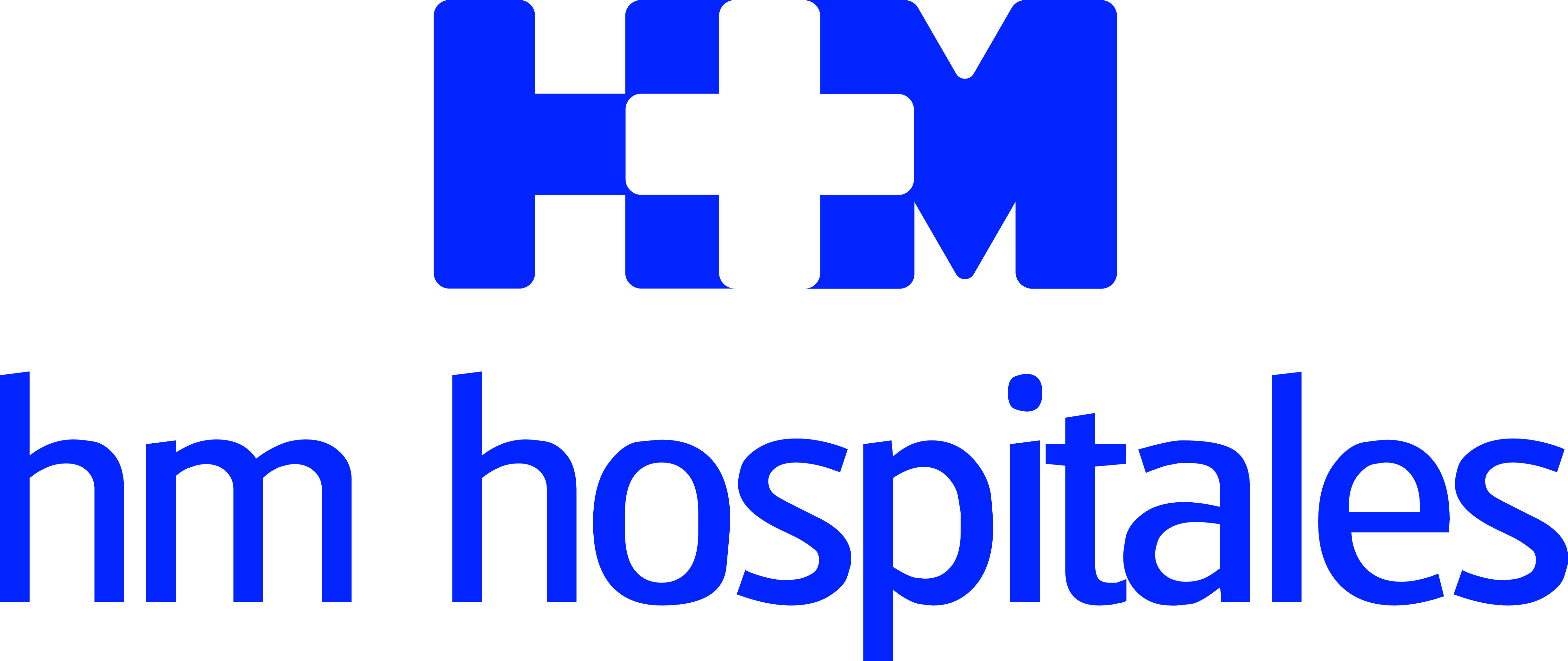 Personalidades del ámbito político, sanitario, universitario, cultural y social de Galicia se dieron cita en el Hostal Parador de SantiagoHM HOSPITALES OFRECE UN CÓCTEL PARA FELICITAR LA NAVIDAD A LA SOCIEDAD GALLEGALa presidenta del Congreso, Ana Pastor, afirmó en el transcurso del acto que la apuesta de HM Hospitales “se suma al excelente sistema de salud con que cuenta Galicia y España”El presidente de HM Hospitales, el Dr. Abarca Cidón, aseguró que pondrán todo su empeño en ofrecer a la sociedad gallega “una oferta asistencial de primer nivel nacional e internacional”Madrid, 19 de diciembre de 2016.- HM Hospitales ofreció este viernes un cóctel de Navidad en el Hostal dos Reis Católicos de Santiago de Compostela, ciudad en la que poseen dos hospitales tras la reciente integración del grupo sanitario La Rosaleda. Un paso más en la expansión del Grupo en Galicia, iniciada hace dos años con la incorporación del grupo Modelo en A Coruña y posible gracias al empeño de dos “emprendedores” hace más de dos décadas, tal como recordó la presidenta del Congreso, Ana Pastor, también presente en el evento. La exministra de Sanidad agradeció expresamente la invitación del Grupo que ha visto crecer durante dos décadas aludiendo a “la ilusión, pasión y esfuerzo” puestos por sus fundadores, los doctores Juan Abarca Campal y Carmen Cidón. “La trayectoria y labor de HM Hospitales es sin duda un relato de trabajo y dedicación culminado por el éxito", dijo la presidenta del Congreso, quien destacó las virtudes de HM Hospitales en el ámbito empresarial, económico y social para anunciar “como gallega de adopción” que la “apuesta por el mercado gallego de la salud es una buena noticia para todos”. Ana Pastor aseguró que tanto Galicia como España cuentan con un “excelente sistema sanitario". Asimismo, tuvo palabras de elogio tanto para el Grupo Hospitalario Modelo como para La Rosaleda e invitó a HM Hospitales a continuar “el camino emprendido” e impulsar “un proyecto de alto valor para la sociedad gallega”.Proyecto sanitario de excelencia para Galicia Por parte de HM Hospitales intervino su presidente, el Dr. Juan Abarca Cidón, que mostró su satisfacción por “poder construir, para Galicia, un proyecto sanitario de excelencia como el que ya tenemos en la Comunidad de Madrid”. Galicia es “tierra de gente con valores y con unos principios con los que nos sentimos completamente identificados”. El Dr. Abarca recordó a sus padres quienes “hace más de 25 años lideraron un grupo de pioneros que, con gran esfuerzo y un nivel de dedicación absoluta, iniciaron un proyecto sanitario pensado única y exclusivamente en el paciente”. Una filosofía que mantienen quienes hemos tenido que “recoger el testigo y seguir luchando” y que será uno de los pilares básicos del grupo, junto con la innovación tecnológica, la investigación y la docencia, señaló el presidente de HM Hospitales para quien la “vocación asistencial y de servicio a los demás” va pareja a la vocación de permanencia, “porque un proyecto asistencial es bueno si es estable y es estable si es duradero”. Por ello el Dr. Abarca aseguró que pondrán todo su “empeño en ofrecer a la sociedad gallega en su conjunto, y en especial a nuestros profesionales y pacientes, una oferta asistencial de primer nivel nacional e internacional”. El Grupo HM Hospitales en Galicia La intervención del Dr. Abarca fue precedida de un vídeo presentación del grupo, en el que se mostró la nueva imagen de los hospitales compostelanos que acaban de integrar y que se denominarán a partir de ahora HM Rosaleda y HM La Esperanza, nombres que se pueden ver ya en sus respectivas fachadas. Ambos, junto con el centro asistencial de Lalín, se suman a la red territorial de HM Hospitales en Galicia, iniciada hace dos años con la incorporación de los hospitales HM Modelo y HM Belén. Desde entonces el grupo ha llevado a cabo fuertes inversiones para renovar instalaciones, mejorar la dotación tecnológica de los centros y aumentar la oferta asistencial, como demuestra la apertura hace solo unos meses del Policlínico HM Matogrande, también en A Coruña. Este fue el germen de todo lo que hoy es el grupo en Galicia, por ello el presidente de HM Hospital agradeció a la familia Cobián que les “abriesen las puertas de esta tierra” para demostrar que “juntos podemos hacer mucho más, y de mejor calidad, para nuestros pacientes”.Entre los presentes no faltaron representantes del ámbito político, universitario, cultural, social y, por supuesto, sanitario de la comunidad autónoma gallega. Todos ellos disfrutaron de un ameno cóctel de Navidad amenizado por un cuarteto de cuerda en el Comedor Real del Hostal Parador de Santiago que sirvió para felicitar las fiestas y emplazar a un año 2017 “cargado de salud”.  HM HospitalesHM Hospitales es el grupo hospitalario privado de referencia a nivel nacional que basa su oferta en la excelencia asistencial sumada a la investigación, la docencia, la constante innovación tecnológica y la publicación de resultados.Dirigido por médicos y con capital 100 % español, cuenta en la actualidad con más de 4.000 profesionales que concentran sus esfuerzos en ofrecer una medicina de calidad e innovadora centrada en el cuidado de la salud y el bienestar de sus pacientes y familiares. HM Hospitales está formado por 31 centros asistenciales: 11 hospitales, 3 centros integrales de alta especialización en Oncología, Cardiología y Neurociencias, además de 17 policlínicos. Todos ellos trabajan de manera coordinada para ofrecer una gestión integral de las necesidades y requerimientos de sus pacientes.Más información: www.hmhospitales.comMás información para medios:DPTO. DE COMUNICACIÓN DE HM HOSPITALESMaría RomeroTel.: 914 444 244 Ext. 167 / Móvil: 667 184 600E-mail: mromero@hmhospitales.com